МУНИЦИПАЛЬНОЕ БЮДЖЕТНОЕ ДОШКОЛЬНОЕ ОБРАЗОВАТЕЛЬНОЕ УЧРЕЖДЕНИЕ ДЕТСКИЙ САД № 9 МУНИЦИПАЛЬНОГО ОБРАЗОВАНИЯ ГОРОД ГОРЯЧИЙ КЛЮЧАвторы проекта:                                                                                 Воспитатели МБДОУ д/с № 9                                                                               Яцкая Нина Николаевна                                                                                     Дегтярева Мария Петровнаг. Горячий Ключ, 2020Тип проекта: творческий, познавательный.Актуальность реализации проекта: Дети - это наше будущее, а значит будущее нашей страны. Необходимо развивать у детей чувство любви к своей малой Родине, дать понять, что это их земля, их страна. Чтоб они понимали: минеральные источники, здравницы сады, горы, реки Горячего Ключа – гордость нашего края.В этой связи успешное развитие дошкольников при знакомстве с родным городом станет возможным только при условии их активного взаимодействия с окружающим миром эмоционально - практическим путем, через игру, предметную деятельность, общение, труд, обучение, исследовательскую деятельность.Продолжительность проекта: 1октября – 30 ноября 2020 г.Участники проекта: дети, воспитатели, родители. Возраст детей: 5 – 6 лет.Проблема: Несмотря на то, что дети с родителями часто бывают в Горячем Ключе, у них наблюдается низкий интерес к истории своего города, недостаточно знаний о здравницах и достопримечательностях города. Ожидаемые результаты:  дети имеют начальные знания об истории родного города, могут рассказать об интересных, исторических местах Горячего Ключа, имеют опыт совместной деятельности с родителями.Цель: Воспитывать у детей любовь  к родному городу, развивать интерес к его истории.Задачи:  Формировать  начальные представления об истории родного города, его достопримечательностях, расширять кругозор  и  словарный запас детей.Развивать патриотические чувства, продолжать работу над развитием творческих способностей.  Расширять краеведческие представления, пополнить знания  детей конкретными сведениями о природе, людях,  познакомить с традициями жителей Горячего Ключа, символикой города.Содержание этапов проекта: Проект включает три этапа – подготовительный, познавательный  и заключительный.1 этап – подготовительный.1.  Подобрать необходимую литературу, иллюстрационный материал, материал для игровой деятельности детей для успешной реализации проекта. 2.      Создать необходимую базу для продуктивной и творческой деятельности детей.3.      Составить перспективный план мероприятий.2 этап – основной.В приложении представлены:Фотоматариалы;  Презентации;  консультации и рекомендации для родителей.3 этап -  итоги реализации проекта.  Викторина «Что я знаю о Горячем Ключе».Презентация проекта.Перспективный план работы:
ОКТЯБРЬ
Беседа  «Мой город – Горячий Ключ» Рисование на тему «Что мы родиной зовем?».3. Чтение стихов о Горячем Ключе Марины  Мосур.4. Коллективная экскурсия по городу с посещением музея, Минеральной поляны (дети, родители, воспитатели).5. Беседа «Город живой воды». Здравницы города.6. Рассматривание иллюстраций в юбилейном альбоме «Живая вода – живая история».7. Пословицы и поговорки о Родине.8. Достопримечательности нашего города. Презентация.    9. Д/ игра «Узнай по описанию» (достопримечательности Горячего Ключа.      10. Раскраски на тему «Уголки Курортного парка»      11. «Наши земляки – герои ВОВ.» Рассказ педагога о подвиге Аршалуйс Ханжиян.НОЯБРЬБеседа « Флаг, герб и гимн Горячего Ключа» 2. Д/И «Собери флаг, герб»3. Рисование герб «Герб Горячего Ключа»4. Прослушивание гимна Горячего Ключа. 5.Создание фотоальбома «Наш Горячий Ключ»            6. Презентации «Животный мир района», «Растительный мир района» 7. Экологическая викторина «Птицы нашего района».8. Презентация «Лекарственные растения».  9.Выставка рисунков на тему «Горячий ключ глазами детей».10. Беседа в форме интервью «За что я люблю Горячий Ключ».11. Итоговая викторина «Что я знаю о горячем ключе»Итоги проекта.Создано развивающее пространство.Систематизировались знания детей об истории Горячего Ключа.Повысился уровень компетентности родителей по представленной теме.Разработано методическое и дидактическое сопровождение по данному разделу.Привлечено внимание взрослых и детей к интересным общественным явлениям, повысилось стремление к исследованию объектов  живой и не живой природы.Список используемой литературы.Программа Воспитания, обучения и развития детей дошкольного возраста посредствам приобщения к региональным ценностям «Наш край»«Курорт Горячий Ключ. 130 лет» «Краснодарское книжное издательство» 1994 г.«Живая вода – живая история» издательство «Периодика Кубани» 2014 годО.В. Воронкевич «Добро пожаловать в экологию»!Приложение                 Беседа «Символика Горячего Ключа»Цель: продолжать знакомить с символикой Кубани и станицы. Дать понятие флаг, герб, гимн.Каждому жителю нашего района дорог город Горячий ключ, егго славная история, ее древние символы.– Какие символы нашего города вам известны? ( флаг, герб, гимн.)Флаг - прикрепленное к древку или шнуру полотнище определенного цвета или нескольких цветов.  Герб - эмблема государства, города, сословия, рода изображаемая на флагах, монетах, печатях, государственных и других официальных документах. Гимн - торжественная песня, принятая как символ социального единства. – Как вы думаете, есть ли у Горячего Ключа перечисленные символы?Герб Горячего Ключа.На голубом полотнище изображение арки белого цвета и амфоры с льющейся из нее водой.Герб имеет такой же вид, как флаг, но в форме прямоугольного щита. У Горячего Ключа есть и свой гимн. Гимн – это самая главная песня города. При исполнении гимна все обязательно встают, а мужчины снимают головные уборы, (слушание гимна).Беседа «Лекарственные травы нашего района».Воспитатель: Чем богат наш край?  Дети: Лесами, лугами, полями, садами.Воспитатель: А как можно всё это назвать, одним словом?Дети: Природа.Дети: То, что нас окружает, и не сделано руками человека.Воспитатель: Дети, вы слышите? Я знаю, это Природа  говорит нам, что согласна помочь, раз мы так хорошо узнаем ее. Но для этого нам придется потрудиться – ответить на ее вопросы. Воспитатель  берет конверт с заданием.Смотрите, вот я и нашла первое задание: Природа  бывает живая и не живая. Пусть каждый из вас назовет то, что принадлежит Живой и Неживой природе. Ответы детей.Воспитатель: А что отличает  живую  природу  от  неживой. Что могут  делать только  живые существа? Показ опорных картинок. Ответы детей (рождаются, растут, дышат, пьют воду, питаются  и умирают).Воспитатель: Дети, а человек, мы с вами - это природа?  Мы сможет прожить без творений  природы (без воды, земли, воздуха и солнышка)?Дети: Нет. Воспитатель: Правильно, Природа дает нам для жизни все, и  мы можем называть нашу природу - Матушкой. За правильные ответы  мы получаем очередную подсказку, и Природа говорит нам, что нужно отправляться в лес. Тогда следуйте за мной. ПрезентацияВоспитатель: А какое  самое  главное отличие растений от животных, что они умеют делать, а животные и мы с вами нет? Дети: Питаться  солнечным  светом и  делать для  нас  кислород.       Воспитатель: Поглощать солнечный свет и выделять кислород. Правильно. Они это могут делать, потому что в листочках находится вещество, благодаря которому все растения имеют зеленую окраску. Без растений мы не смогли бы прожить ни минуты. А что нужно растению для жизни? Воспитатель показывает опорные картинки.        Дети: Вода, земля, солнце, тепло, воздух.Воспитатель: Какие части есть у растений? Дети: Корни, стебель, листья, цветок. Воспитатель: Для чего растению нужна каждая из частей?  Показ опорных картинок.  Ответы  детей. Сможет растение прожить без какой – ни будь из частей: без корня или без листьев и почему?  Дети: Нет, не сможет. Воспитатель: Растению  важна каждая часть, как нам с вами нужны и руки, и ноги, и голова, и нам без них никак не обойтись.   Матушка Природа привела нас в лес. Ребята, говорят, что лес – это зелёная аптека. Почему так говорят? Что на деревьях растут мази и таблетки? Дети: Нет. В лесу растут  растения, с помощью которых можно лечить. Воспитатель: Как называются такие растения?Дети: Лекарственные. Какие вы молодцы, на все вопросы правильно ответили, и Матушка Природа приглашает вас на луг, где растут цветы.   Теперь другое задание  Природы – Вы должны вспомнить названия растений и рассказать о них все, что вы знаете. Посмотрите на это растение. Кто знает, как оно называется?Посмотрите на картинку, вы узнали, что это за растение? Каждый лист мой любит тропки у обочины дорог,Но однажды людям добрым раны вылечить помог(Подорожник)Дети: Подорожник. Воспитатель: Почему оно так называется?  Дети: Подорожник растёт около дорог. Воспитатель: У него жесткие и упругие листья, поэтому он не боится вытаптывания, от которого страдают другие растения.  Подорожник называют травой-путешественницей. За что он получил такое прозвище? Какая особенность есть у его семян? Ответы детей. Воспитатель: Крошечные семена подорожника от дождя или росы становятся клейкими. Приклеившись к ногам людей или лапам животных, они  путешествуют вместе с нами, и подорожник  без труда перебирается на другие места. От чего нам сможет помочь подорожник? Дети: Он заживляет раны. Воспитатель: Его прикладывают при порезах, ссадинах, укусах насекомых, ожогах. В старину его так и называли “порезник, ранник”.  Это про него загадка:Лекарь вырос у дороги, он больные лечит ноги.А еще настой листьев подорожника применяют как отхаркивающее средство при кашле. Отваром полощут рот, когда болят зубы и десны.   А вот посмотрите, уж это растение  знают все. Он заметный золотой, постарел и стал седой.И как только поседел — вместе с ветром улетел.(Одуванчик)Дети: Одуванчик. Воспитатель: Цветы, словно маленькие солнышки, раскрываются в хорошую погоду и закрываются, когда пасмурно. Но вот одуванчик зацвел и что с ним происходит? Ответы детей.   Воспитатель: Правильно, появляются семена, прикрепленные к пушистым  белым хохолкам, которые легко сдуваются ветром. Поэтому его так и назвали - одуванчик. Представим, что у нас в руках белые шапочки, подуем на них, сначала еле-еле, потом посильней, а потом сильно – сильно, пока все парашютики не улетят.                        Одуванчик  тоже лекарственный. Его используют, как средство, чтобы понизить температуру, и для лечения многих других болезней. Одуванчик можно употреблять в пищу. Из молодых листьев делают супы и салаты, из цветов – варенье, а из корней – одуванчиковое кофе.                                                      Посмотрите на это растение. Стоит в поле кудряшка, белая рубашкаСердечко золотое, что это такое?(Ромашка)Дети: Ромашка. Воспитатель: Правильно.  Отваром из цветков ромашки поласкают горло. Применяют ее от простуды и кашля, от болей в животе. Если выпить на ночь отвар ромашки – сон будет крепким и спокойным. Воспитатель:  Вот сколько растений, которые могут помочь нам справиться с болезнями, мы сегодня повстречали у природы! Вы молодцы – знаете все растения, и Природа приготовила нам следующее задание.Пришло время самим собрать лекарственные растения для больных зверей, для этого нам нужно пройти в нашу зелёную аптеку. Нужно из частей собрать целое растение и назвать  его. (Игра  «Узнай и собери растение»)Каждому ребенку нужно правильно собрать разрезанную на части картинку с изображением лекарственного растения и назвать его.Воспитатель:  Ну, вот и собрали мы необходимые для лечения растения. Ребята, давайте вспомним с какими лекарственными растениями мы сегодня познакомились?  Ответы детей.Воспитатель: Повсюду животные, птицы, люди могут найти помощь у природы. На каждую болезнь есть свое лекарственное растение. Самая лучшая аптека – это Природа. Она с радостью отдает нам  все свои дары, а за все просит, что бы мы берегли  ее и понапрасну  не срывали ни один цветок, ведь он может кого-нибудь вылечить! Давайте скажем нашей природе - большое спасибо! А сами постараемся никогда не болеть! Экологическая викторина «Птицы нашего района».Задачи:- Расширить кругозор детей о мире пернатых на Кубани.- Развивать наблюдательность, творческий потенциал дошкольников.- Воспитывать доброжелательность, ответственность за общее дело коллектива.ХОД ВИКТОРИНЫ            Ведущий: Здравствуйте, ребята! Отгадайте загадку:Прилетела пава,Села на травы,Распустила перьяДля всякого зелья. (Весна) Снится ночью паукуЧудо-юдо на суку.Длинный клюв и два крыла…Прилетит – плохи дела.А кого паук боится?Угадали? Это … (Птица) Ведущий: Правильно, ребята, это птица. 1 апреля отмечается праздник – Международный день птиц. Ведущий: Сегодня мы собрались , чтобы поучаствовать в викторине «Птицы нашего района».  В викторине участвуют две  команды детей. Каждая команда придумывает название команды , связанное с птицами и выбирает капитана команды.Правила игры: в викторине предлагается командам ответить на вопросы .  Команды в течение 1 минуты обсуждают вопрос и ищут правильный ответ. Если какая-то команда готова к ответу раньше, то звенит в колокольчик. По истечении минуты отвечает та команда, которая раньше подала звуковой сигнал.За каждый правильный ответ команде выдаётся жетон. По окончании игры подсчитывается количество жетонов. Выигрывает та команда, у которой жетонов больше. Первый тур «Птицы нашего края».                                                                                   1. Какие птицы живут в наших садах и лесах? (Выбрать нужные картинки )  (Картинки с изображением: кукушка, грач, соловей, фламинго, цапля, воробей, аист, филин, клёст, белая сова, дятел, синица, пеликан, орёл.)  Победила команда,  у которой без ошибок отобраны картинки.                                                                                                                                2. Почему весной грачи прилетают первыми? (Грачам достаточно первой проталины, чтобы достать клювом корм – личинки.)3. Почему весной птицы готовят домики? (Птицы готовят домики весной, потому что надо откладывать яйца и выводить птенцов.)4.Какая птица не вьёт гнезда и не выводит птенцов? (Кукушка)5. Какую птицу называют “лесным доктором? (Дятла).Подводится итог первого тура. второй  тур.Ведущий: А сейчас время немного отдохнуть .Физминутка:   Быстрый клюв, (повернуть голову влево, вправо)Зоркий взгляд, (показать на глаза)Любим есть мух, (показать как кушают)Певчий отряд. (показать на рот)Крыльев взмах, (руки в стороны, помахать)И - полет, (ходят по кругу)Мы в небесах, (вытянуть вверх руки, потянуться)Машем – Вперед! (вытянуть руки перед собой, потом в стороны и помахать)Второй  тур «Птичьи загадки». «Загадки о птицах?»В этой категории каждой команде предлагается ответить по 2 загадки.Не дровосек, не плотник,       А первый в бору охотник. (Дятел)Эту птицу всякий знает:на шесте её дворец,червяков птенцам таскаетда трещит весь день. (Скворец)Кто эта птица?                                                              Никогда не строит для себя гнезда,                                  Соседкам яйца оставляет                                         И о птенцах не вспоминает. (Кукушка)Прилетает к нам с теплом,  Лепит домик под окном,Из травы и глины                                 Путь проделав длинный.   (Ласточка)3. Кто без нот и без свирели   Лучше всех выводит трели?    Голосистее, нежней?    Кто же это? (Соловей)	   Ем букашек, червяков.   Зимовать не улетаю,   Под карнизом обитаю.   Прыг-скок! Не робей!Я бывалый.  (Воробей)Подводится итог третьего  тура.Третий  тур «Из какой мы сказки?»Птицы – источник вдохновения для писателей, поэтов, музыкантов. У многих писателей и поэтов есть произведения, посвящённые нашим пернатым друзьям. Сейчас мы вспомним некоторые из них. Ребята, вам нужно ответить на вопросы, а также выбрать книгу, назвать автора и название книги, о которой идёт речь.1.  1) С какими птицами летала лягушка-путешественница? (С дикими утками; В. Гаршин «Лягушка-путешественница»). 2) Какой птицей стал гадкий утёнок, когда вырос? (Лебедем; Г. Х. Андерсен «Гадкий утёнок»).  3) Какую птицу спасла Дюймовочка? (Ласточку; Г. Х. Андерсен «Дюймовочка»).4) У кого лисица украла сыр в одной из басен Ивана Крылова? (У вороны; И. А. Крылов «Ворона и лисица»). 5) Какая птица, когда стучались в дверь, спрашивала: «Кто там?». (Галчонок; Э. Успенский «Дядя Фёдор, Пёс и Кот»).  6) Назовите имя вороны из передачи «Спокойной ночи, малыши!». (Каркуша).Подводится итог третьего тура.Ведущий: Все сегодня молодцы, вы очень много знаете про птиц нашего района,  их жизни в природе. Подведя итоги, мы узнаем,  какая команда победила.Подводится итог, объявляется победитель. Вручаются медали и призы всем участникам викторины.Викторина   «Что я знаю о Горячем Ключе».Цели: Обобщить знания детей о городе Горячий Ключ, его истории,  достопримечательностях, животном и растительном мире; развивать познавательный интерес ; воспитывать  любовь к малой Родине; формировать умение быть членом команды, работать на общий результат.
Сообщение:   Ребята, сегодня  мы с вами отправимся в увлекательное путешествие по нашему любимому Горячему Ключу..Представьте, что наша группа – это огромный вагончик. Он движется вперед,останавливаясь на каждой станции.Но сначала нам надо разделиться на две команды. Каждая команда придумывает себе название.

Чтобы добраться до финиша, нужно преодолеть все препятствия,встречающие нас на каждой станции. За каждый правильный ответ вы получаете жетон. В конце викторины  мы подведем итог.
Вы готовы? Тогда, в добрый  путь!                                                                                                                             1.Станция «Разминка. Пословицы и поговорки о Родине»
 Сейчас я вам буду читать пословицы и поговорки, а вы  их закончите.
 Родная сторона – мать, чужая -…/мачеха/.
 На чужой стороне и весна … / не красна /.Одна у человека мать, одна у него и … / Родина/.Человек без Родины, что соловей без… / песни/.                                                               Тот герой, что за Родину …/горой/.                                                                                        Для Родины своей ни сил ни жизни…/не жалей/. 2.Станция «Мой город»

Я вам буду задавать вопросы, а вы должны на них правильно ответить.Если вы знаете правильный ответ, поднимите флажок вверх  и я вас обязательно спрошу.За каждый правильный ответ вы получаете жетон. В конце викторины  мы подведем итог.

1. Почему наш город носит название Горячий Ключ?2. Назовите реку, на берегу которой расположился наш город.3. Чем знаменит наш город?4.Какие болезни излечивает наша минеральная вода?5. Какие санатории есть в Горячем Ключе?6. Как называется парк, в котором находится питьевая галерея?7.Как называется озеро в Горячем Ключе, на котором живут лебеди?8. назовите второе название скалы Петушок.9. Где находится Иверская часовня?10. Как называется ущелье у Минеральной поляны?3. Станция «Растения»

1. Это растение – украшение окон, малых садов и газонов. Народная медицина считает,что аромат его листьев снимает головную боль, прогоняет усталость.(Герань)

2. Какое лекарственное растение можно встретить на любой дорожке? (Подорожник)

3.Листья этого  растения имеют форму сердечка. Его душистые цветы привлекают пчел.В старину из древесины этого дерева делали самую разнообразную утварь: ложки, прялки, чашки, веретена. (Липа)

4.. Какие деревья растут на центральной аллее города Горячий Ключ?

5. Какой гриб является для человека ядовитым, а для животных лекарством? (Мухомор)6.Круглый, зрелый, загорелый
Попался на зубок.
Расколоться он не смог.
А попал под молоток
Треснул раз – и треснул бок. 
                                  (Орех)
7.Над ним не кружит пчелка,
Она с ним не дружна.
Пахучая метелка
Солениям нужна.
                         (Укроп)

8.Стоит в саду кудряшка –
Белая рубашка.
Сердечко золотое.
Что это такое?
                  (Ромашка)
 
4. станция «Животный мир»

1.Разноцветный лоскуток
Сел на маленький цветок,
Аромат его вдохнул
И, довольный, упорхнул.
                         (Бабочка)

2.Если путь ее непрост,
То врагу оставит хвост.
                           (Ящерица)

3.Вот со странностями птица –
Посудите,  впрямь чудна:
Днем спокойно отоспится,
Ночью бодрствует она.
                              (Сова)

4.Нужно столько мне сапожек,
Что порой бросает в жар.
В день ненастный,
В день погожий,
Надеваю двадцать пар.
                              (Сороконожка)

5.Заплелись густые травы,
Закудрявились луга,
Да и сам я весь кудрявый,
Даже с завитком рога.
                                 (Баран)


6.Непоседа пестрая,
Птица длиннохвостая,
Птица говорливая,
Самая болтливая.
                              (Сорока)

7.Черен, да не ворон,
Рогат, да не бык;
Летит – воет.
Сядет – землю роет.
                             (Жук)
8. Какая птица не строит гнезд и не выводит птенцов? (Кукушка)
9. Какая птица считается символом мира? (Голубь)10.Маленький мальчишка                                                                                                      В сером армячишке                                                                                                                       По двору шныряет,                                                                                                                                     Крошки собирает. (Воробей)
Ведущий – Какие вы молодцы! На все вопросы ответили. Посчитаем жетоны и выясним, кто выиграл?Награждаются победители.
Консультация для родителей«Без прошлого нет будущего»Уважаемые родители! В настоящее время в жизни общества происходят глубочайшие изменения. Утрачиваются народные традиции: любовь к Родине, уважение к старшим, любовь к ближним. Потеря народных корней приводит к бездуховности, черствости у подрастающего поколения. Радует то, что в последнее время вырос интерес к истории нашей страны, нашего края. Мы чаще стали возвращаться к лучшим традициям нашего народа. С целью изучения, сохранения и возрождения традиций необходимо уделять внимание нашим детям. Необходимо  развивать в них интерес к истории своего народа, дать побольше информации о жизни, обрядах, привить чувство глубокой любви и привязанности к своей малой Родине. Справиться с этими задачами мы сможем лишь сообща, помогая друг другу. Начиная  эту работу в комплексе, необходимо обратить внимание на воспитание умения слушать, развитие памяти, познавательного интереса. 
     Забирая детей из детского сада, обязательно поинтересуйтесь, какие были занятия, о чем говорили, что нового узнали и что делали дети. Ведь мощным фактором воспитания является доброжелательное, неравнодушное общение между родителем и ребенком, беседы, рассказы, совместные чтения. Гуляя с детьми по городу, парках, обращайте внимание на красоту города, на красоту его архитектуры, новые многоэтажные дома, красивые отреставрированные старинные здания. Сравните старое и новое, отметьте достоинства каждого. Город наш украшают зеленые парки, цветущие клумбы, много деревьев, красивых газонов.  Обратите на это внимание своих детей. Придя домой, попросите  ребенка запечатлеть свои чувства от увиденного, нарисовать то, что понравилось, запомнилось. Принесите эти рисунки в детский сад, покажите, как гордитесь достижениями своего ребенка.        Закрепляйте знания детей о кубанском историческом жилище, старинной посуде, о различных видах ремесел, о разнообразии и красоте природы, животного и растительного мира. Побеседуйте на эти темы с детьми, расскажите о том, что знаете сами. Особенно интересно будет детям из ваших уст и уст бабушек узнать о народных праздниках и обрядах. Во время праздников привлекайте детей, можно вместе с ними украсить дом, испечь пироги, сделать подарки на Рождество, для членов вашей семьи, родственников; пойте вместе песни, разучивайте пословицы, повторяйте выученное в группе. 
     Рекомендации для родителей: Воспитание маленького патриота начинается с самого близкого для  него - родного дома, улицы, где он живет, детского сада. Обращайте внимание ребенка на красоту родного села.  Во время прогулки расскажите, что находится на вашей улице,  поговорите о значении каждого объекта. Дайте представление о работе общественных учреждений: почты,  магазина, библиотеки и т. д. Понаблюдайте за работой сотрудников  этих учреждений, отметьте ценность их труда. Вместе с ребенком принимайте участие в труде по благоустройству и озеленению своего двора.Учите ребенка правильно оценивать свои поступки и поступки других людей. Читайте ему книги о родине, ее героях, о традициях, культуре своего народа.Поощряйте ребенка за стремление поддерживать порядок, примерное поведение в общественных местах.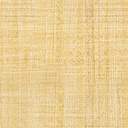 